Le numérique dans l’art. Pierre Berger. Sculpture  Agarwal and Cagan http://diccan.com/Eicg.htm#Grammar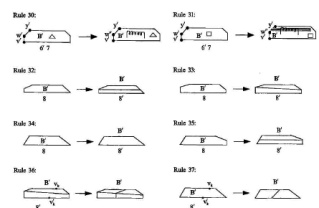  http://diccan.com/Blog3/Takatani.html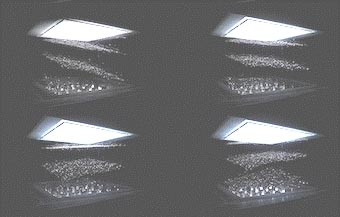 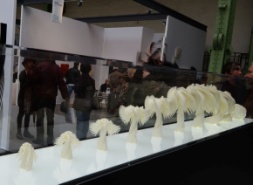 http://diccan.com/Blog/2015_Art_Paris.html   3D printing by Chevalier Fablabs, DIY http://diccan.com/Blog2/Mains_d_oeuvres.html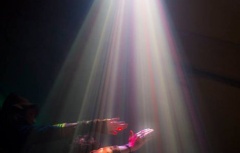  Labau Particle2 http://diccan.com/Blog/Denise_Rene_2013_b.html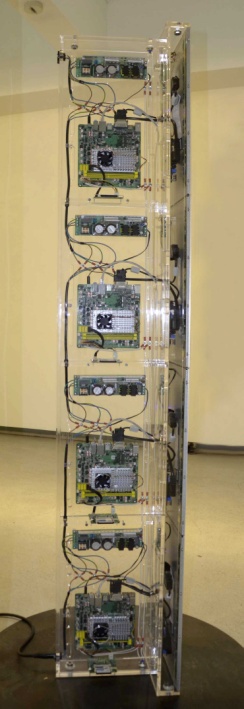  http://diccan.com/Blog/Verlinde_2013_03.html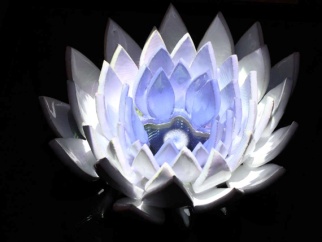  Pe Lang http://diccan.com/Blog6/Pe_Lang_2018.html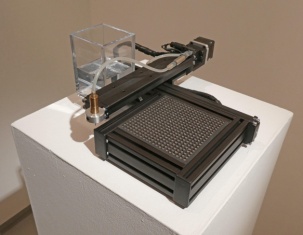  Zaven Paré. Déconstruire/reconstruire l’humain…  Plutôt sur le mode humoristique, mais d’un rire un peu jaune.  http://diccan.com/Blog/Pare_Blog.html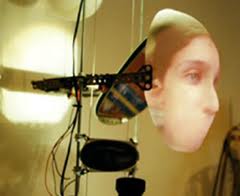 Mylène Guermont
Le Boucher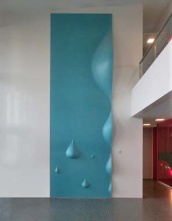 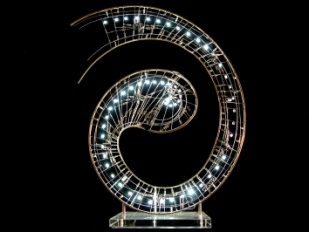 